Кружок декоративно-прикладного творчества «ФИЛИМОНОВСКАЯ СКАЗКА» Руководитель – Орлов Р.В. С 2016 года на базе ЦНТиК работает кружок декоративно – прикладного искусства «Филимоновская сказка» руководитель кружка Орлов Роман Вячеславович, народный мастер, окончил художественное отделение Тульского музыкального училища. Молодой художник, прекрасно освоивший традиции пластики и росписи, достойный потомственный мастер и продолжатель дела своей семьи. В своих работах стремится к поиску новых форм и образов, гармонично сочетая традиции и новаторство.Возрастная категория детей занимающихся в кружке от 6  до 12 лет. Занятия проходят один раз в неделю. Цели данного кружка состоят в том, что бы:  – Научить детей работать с глиной, лепить из глины игрушки;– Учить составлять простой узор по образцу, умению детей ориентироваться на плоскости;– Формировать знания об особенностях росписи филимоновской игрушки;– Формировать интерес детей к декоративно – прикладному искусству;– Развивать мелкую моторику рук, образное мышление; – Развивать эстетический вкус, воображение, самостоятельность.Дети с огромным удовольствием и интересом слушают своего мастера – наставника и стараются выполнять поставленные перед ними задачи. На занятиях кружка декоративно – прикладного искусства «Филимоновская сказка» дети знакомятся с русскими народными промыслами, древними художественными  ремеслами, участвуют в мастер – классах по лепке филимоновской игрушки. Готовые детские работы демонстрируются на выставках декоративно - прикладных изделий. Такие выставки собирают большое количество  любителей  художественных ремесел всех возрастов.В 2018 году работы детей, которые занимаются в кружке «Филимоновская сказка» приняли участие в праздничных мероприятиях посвященных Дню Тульской области и городу Герою Туле.В сентябре 2018 года приняли участие в международном военно – историческом фестивале «Поле Куликово».В октябре приняли участие в фестивале «Гончары России г. Тверь. 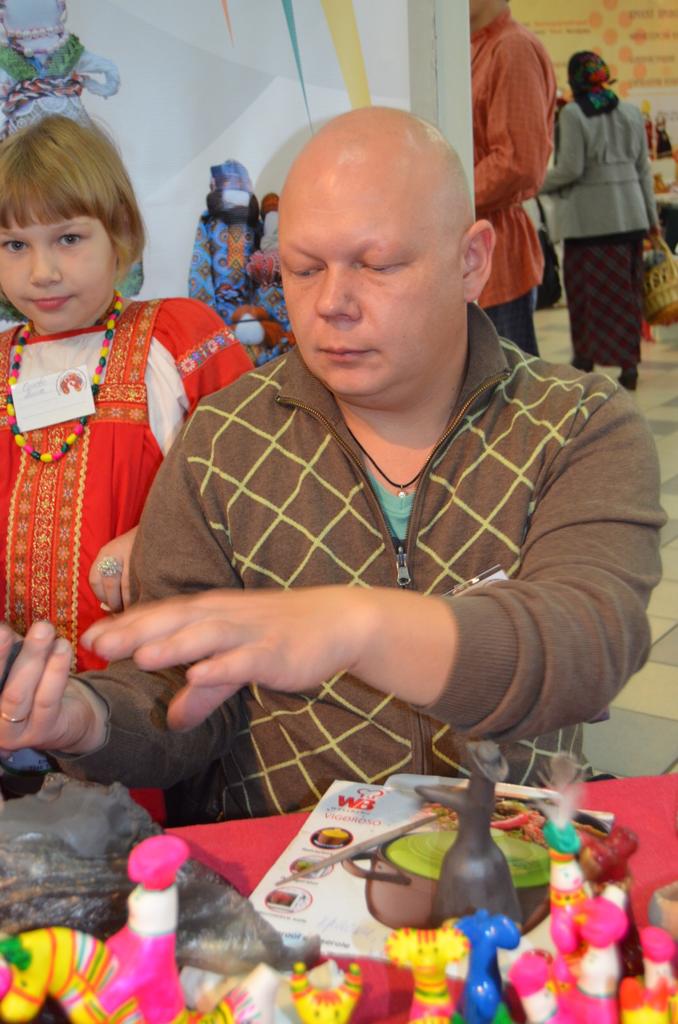         В декабре  приняли участие в конкурсе «Новогодний Дед Филимон» В январе была организована  выставка работ «Филимоновкая сказка» в Центре народного творчества и кино»        В феврале приняли участие в ярмарке «Широкая масленица на     Тульских ремесленных выставках»         Участие в выставке «Филимоновское чудо» в г. Ясногорске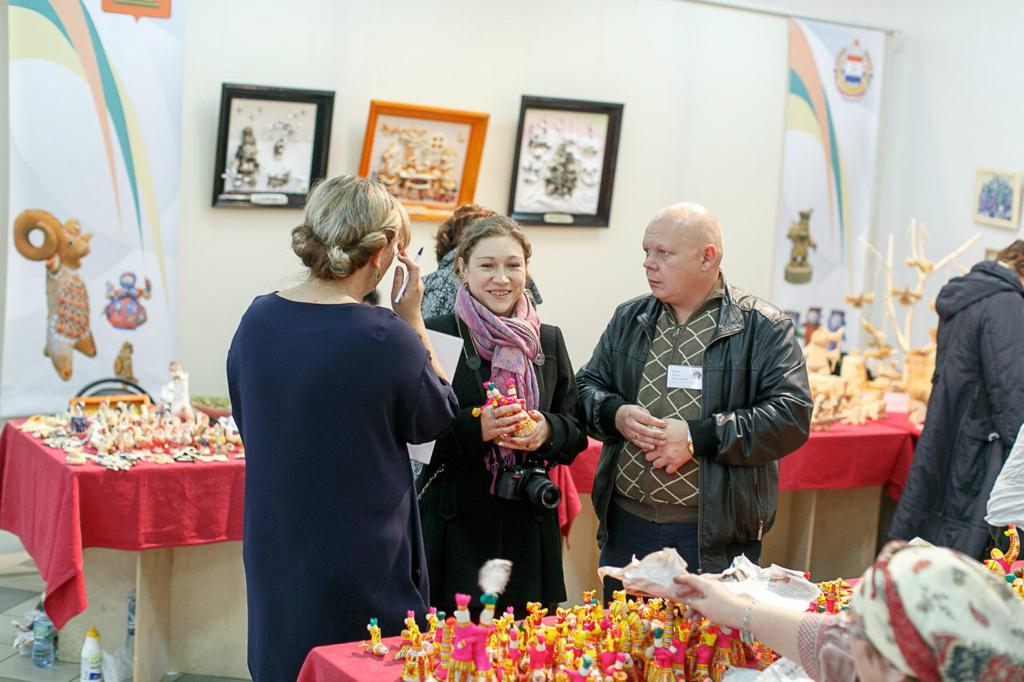 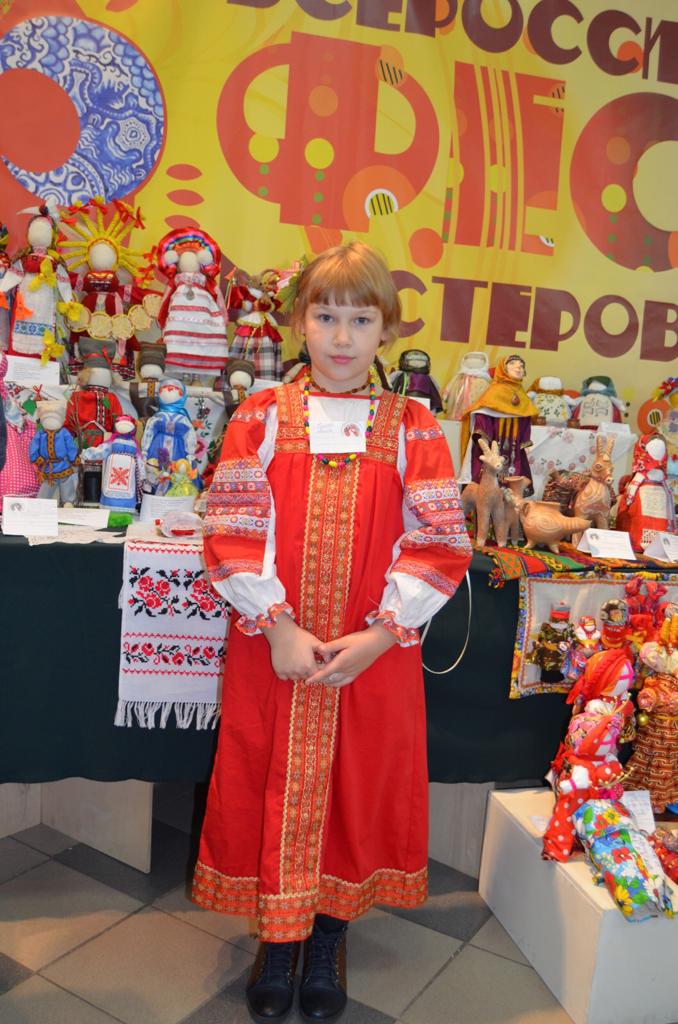 В мае приняли участие в межрегиональном фестивале детского творчества «Курочка ряба» и в межрегиональном фестивале традиционной народной культуры «Тульский заиграй».Дети с огромным удовольствием дарят свое творчество людям.  